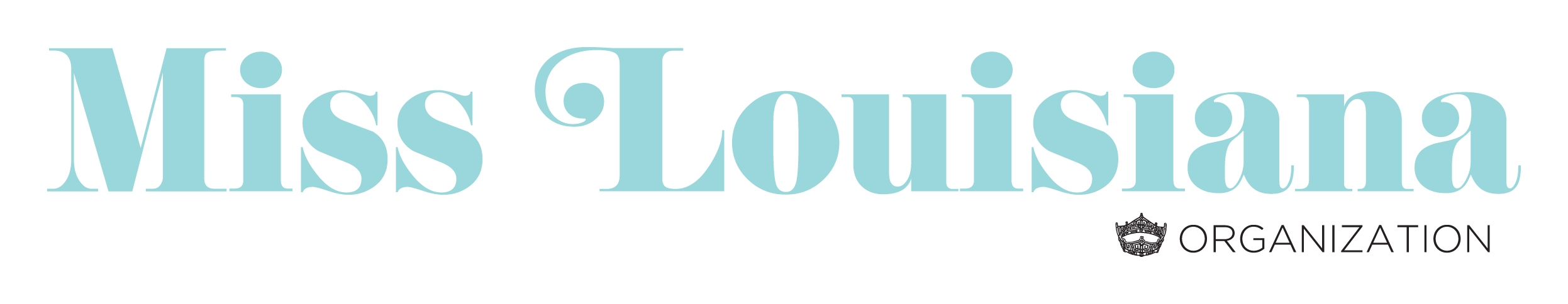 Directors ChecklistLocal Preliminary Checklist_____ All contestants registered on Children’s Miracle Network Hospital website                               The following information should be completed immediately following your preliminary and emailed to:Debbie Wyatt @ debbwyatt@hotmail.com______ Miss Local Pageant Report______ Scholarship Report______ New Titleholder Information Report______ Completed Local Preliminary Contestant List______ Headshot or Crown Photo of New Titleholder for WebsiteThe following documents should be mailed within 7 days to:Miss Louisiana Scholarship OrganizationAttn: Debbie Wyatt1800 Forsythe AvenueSuite 2, Box 306Monroe, Louisiana 71201______ Sealed Envelope Containing–Judges Individual Score Sheets & Tally 	  Sheets_______Judges Signed Affidavits scan & email to Debbie______ Copy of Titleholders signed Local Contestant Contract______ Titleholder Certification of Eligibility to Compete (signed by director)______ Assign Winner on Children’s Miracle Network Hospital website______ Franchise Fee ($300.00) payable via PayPalIf you have any issues or questions concerning the judging process please contact one of the individuals listed below:Dewana Little:  (318) 376-2441           Debbie Wyatt (318) 680-2481      